24/02/2023BionexoRESULTADO – TOMADA DE PREÇON° 2023232EM35033HEMUO Instituto de Gestão e Humanização – IGH, entidade de direito privado e sem fins lucrativos,classificado como Organização Social, vem tornar público o resultado da Tomada de Preços, com afinalidade de adquirir bens, insumos e serviços para o HEMU - Hospital Estadual da Mulher, comendereço à Rua R-7, S/N, Setor Oeste, Goiânia, CEP: 74.125-090.Bionexo do Brasil LtdaRelatório emitido em 24/02/2023 07:52CompradorIGH - HEMU - Hospital Estadual da Mulher (11.858.570/0002-14)AV. PERIMETRAL, ESQUINA C/ RUA R7, SN - SETOR COIMBRA - GOIÂNIA, GO CEP: 74.530-020Relação de Itens (Confirmação)Pedido de Cotação : 272573548COTAÇÃO Nº 35033 MEDICAMENTOS - HEMU FEVEREIRO/2023Frete PróprioObservações: OBSERVAÇÕES: *PAGAMENTO: Somente a prazo e por meio de depósito em conta PJ do fornecedor. *FRETE:Só serão aceitas propostas com frete CIF e para entrega no endereço: RUA R7 C/ AV PERIMETRAL, SETOR OESTE,Goiânia/GO CEP: 74.125-120, dia e horário especificado. *CERTIDÕES: As Certidões Municipal, Estadual de Goiás, Federal,FGTS e Trabalhista devem estar regulares desde a data da emissão da proposta até a data do pagamento. *REGULAMENTO:O processo de compras obedecerá ao Regulamento de Compras do IGH, prevalecendo este em relação a estes termos emcaso de divergência.Tipo de Cotação: Cotação EmergencialFornecedor : Todos os FornecedoresData de Confirmação : TodasFaturamentoMínimoPrazo deEntregaValidade daPropostaCondições dePagamentoFornecedorFrete ObservaçõesLOGMED DISTRIBUIDORA E LOGISTICAHOSPITALAR EIRELIGOIÂNIA - GO1 dias apósconfirmação1R$ 250,000009/03/202330 ddlCIFnullMariana Borges Garcia - (62) 3565-6457prohospitalph@hotmail.comMais informaçõesProgramaçãode EntregaPreçoUnitárioValorTotalProdutoCódigoFabricanteEmbalagem Fornecedor Comentário JustificativaBrasíndice Rent(R$) QuantidadeUsuário;PROTEGEMEDnão respondeuhomologação.WERBRAN eFARMATER não 177,0000atendem aRosana DeOliveiraMouraLOGMEDDISTRIBUIDORAE LOGISTICAHOSPITALAREIRELILEVETIRACETAMSUSP 100MG/ML 44041FR 150MLLEVETIRACETAMSUSP 100MG/MLFR 150ML, UCBR$R$1-UNnullR$ 0,000010 Frasco1.770,000023/02/202316:25condição depagamento/prazo.TotalParcial:R$110.00.01.770,0000Total de Itens da Cotação: 1Total de Itens Impressos: 1TotalGeral:R$1.770,0000Clique aqui para geração de relatório completo com quebra de páginahttps://bionexo.bionexo.com/jsp/RelatPDC/relat_adjudica.jsp1/1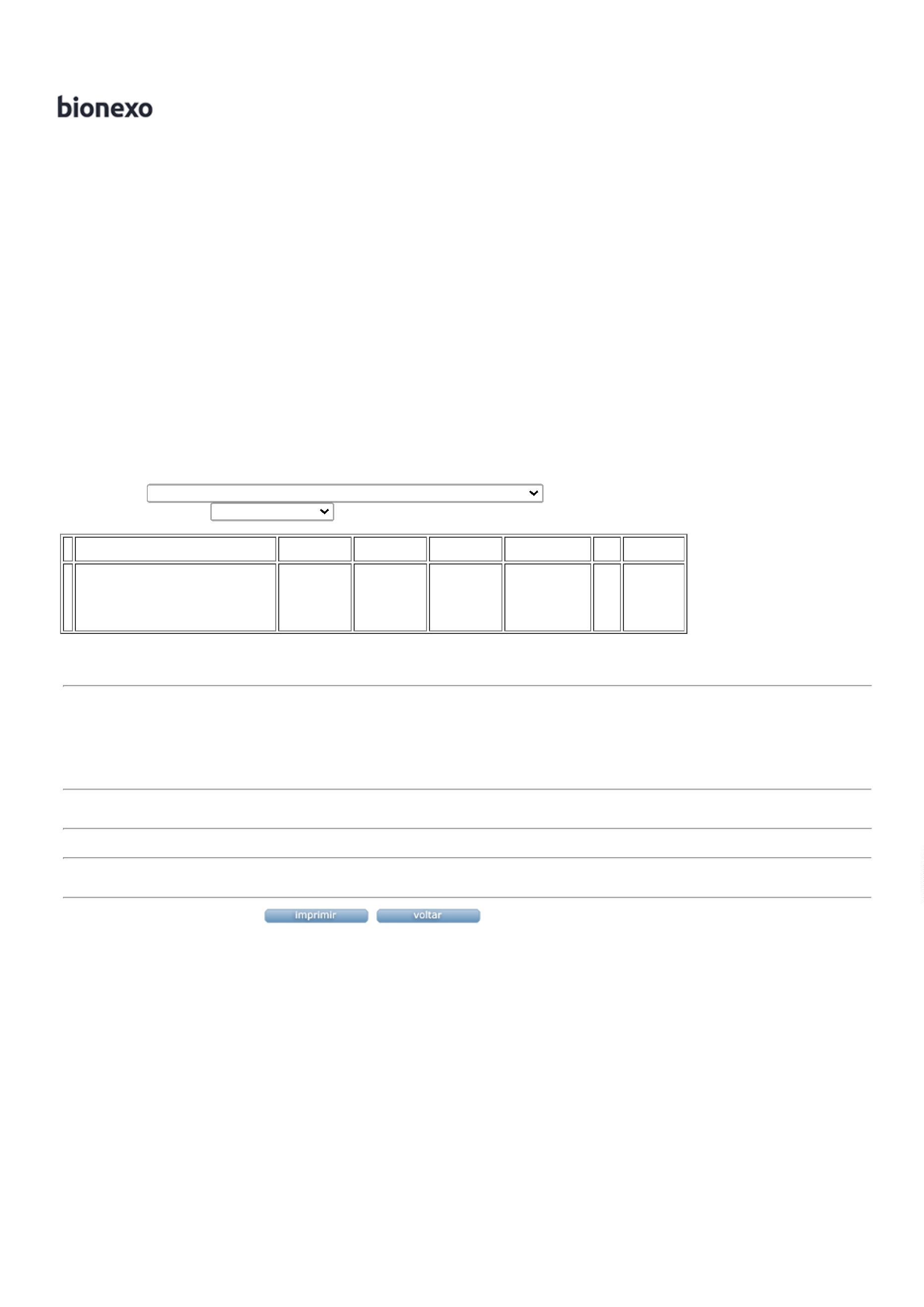 